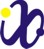 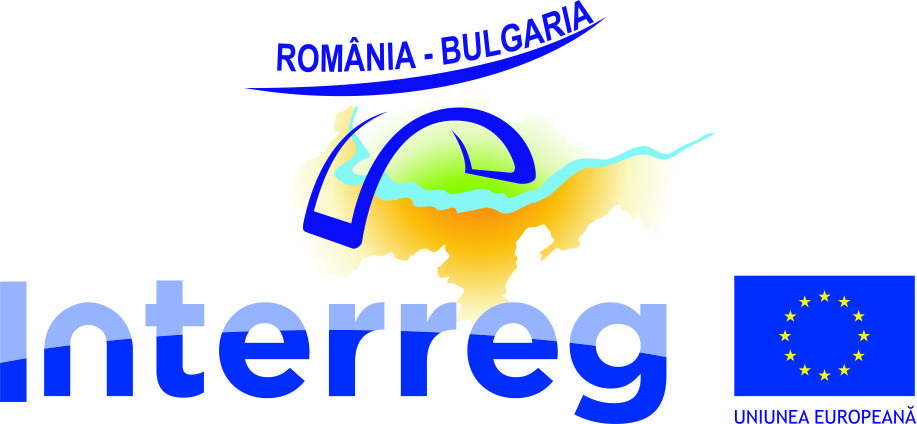 Formular de participareEveniment de informare privind Programul Interreg V-A România-Bulgaria17 februarie 2016Sala de conferințe a Consiliului Județean Dolj(Palatul Administrativ, Strada Unirii, nr. 19, Craiova)Nume: ..............................................................................................Prenume: ..........................................................................................Denumirea instituţiei:...........................................................................Adresa:..............................................................................................Funcţia:.............................................................................................E-mail: .............................................................................................Telefon mobil:.....................................................................................Confirmările se vor transmite prin fax la numărul 0242 313 092 sau prin email:info@calarasicbc.ro,până în data de 15 februarie 2016, ora 12:00..............................                                                                                            SemnăturaReprezentant legalPersoană de contact din partea BRCT CălărașiAlexandra BUTOI – Expert Informare PromovareTelefon 0733 097 097 E-mail: alexandra.butoi@calarasicbc.ro